											ПРОЕКТПОЛОЖЕНИЕОб Учёном совете Университета1. Общие положения1.1. Учёный совет федерального государственного бюджетного образовательного учреждения высшего образования «Российский государственный аграрный университет - МСХА имени К.А.Тимирязева» 
(далее - Учёный совет Университета) - выборный коллегиальный орган управления Университета, который осуществляет общее руководство образовательной, научной, финансово-хозяйственной и международной деятельностью Университета в соответствии Федеральным законом Российской Федерации от 29 декабря 2012 года №273-ФЗ «Об образовании в Российской Федерации», Гражданским кодексом Российской Федерации, другими нормативными правовыми актами Российской Федерации и Уставом Университета.1.2. Деятельность Учёного совета Университета регламентируется настоящим Положением.1.3. Местонахождение Учёного совета Университета: 127550 г, Москва, 
ул. Тимирязевская, д. 49.1.4. Телефон: (499) 977-25681.5. Электронная почта: sovet@rgau-msha.ru 2. Цели и задачи2.1. Учёный совет Университета формируется с целью осуществления коллегиальною управления Университетом, объединения усилий руководства, научно-педагогических работников, административно-обслуживающего и учебно-вспомогательного персонала Университета в целях подготовки высококвалифицированных конкурентоспособных специалистов; координации учебной, методической, научно-исследовательской, международной, инновационной, воспитательной и иных видов деятельности Университета, предусмотренных действующим законодательством Российской Федерации и его Уставом.3. Полномочия Учёного совета УниверситетаК компетенции Ученого совета Университета относятся: 3.1. Решение вопросов учебной, учебно-методической, научно-исследовательской, и информационно-аналитической работы, подготовки кадров, определение политики международных связей Университета и их развития, принятие решений по вопросам организации учебного процесса, рассмотрение основных вопросов экономического и социального развития, об использовании средств федерального бюджета и основных направлений распределения внебюджетных финансовых средств, утверждение порядка формирования планов научно-исследовательской работы.3.2. В сфере регулирования учебной и учебно-методической деятельности Университета Учёный совет осуществляет следующие полномочия:3.2.1. Рассматривает учебные планы, планы по направлениям обучения, реализуемые Университетом, планы научной, научно-исследовательской деятельности Университета.3.2.2. Принимает правила приема на обучение в Университет в очередном учебном году,3.2.3. Определяет сроки обучения в соответствии с требованиями федеральных государственных образовательных стандартов,3.2.4. Принимает решения о переносе, сокращении, либо о продлении сроков обучения, в случаях, предусмотренных. действующим законодательством Российской Федерации, Уставом и локальными нормативными актами. Университета.3.2.5. Рассматривает и принимает новые прогрессивные формы и методы обучения и информационного обслуживания учебной и научной деятельности 
Университета.3.2.6. Принимает решения об открытии направлений подготовки (специальностей), их лицензировании и аккредитации,3.2.7. Принимает программы теоретического и практического обучения обучающихся с учетом требований федеральных государственных образовательных стандартов.3.2.8. Рассматривает и принимает Положения о создании  приемных, экзаменационных, апелляционных, аттестационных комиссий Университета,3.2.9. Принимает порядок обучения по индивидуальному плану и организации ускоренного обучения, а также решения о сокращении сроков обучения для отдельных лиц в случаях, предусмотренных Уставом Университета.3.2.10. Рассматривает порядок и формы проведения итоговой государственной аттестации выпускников.3.2.11. Рассматривает положения об организации практики обучающихся.3.2.12. Принимает порядок и основания для перевода., отчисления и восстановления обучающихся.3.2.13. Принимает положения о стипендиях в соответствии с порядком, установленным федеральными органами исполнительной власти в сфере образования.Ходатайствует о назначении отличившихся обучающихся к именным стипендиям Президента Российской Федерации, Правительства Российской Федерации и других именных стипендий.3.2.14.	Рассматривает порядок предоставления мер социальной
поддержки обучающихся в Университете и мер материальной поддержки
обучающихся.3.2.15.	Устанавливает в пределах средств, выделяемых Университету
на стипендиальное обеспечение обучающихся (стипендиальный фонд) размеры государственных академических и государственных социальных стипендий студентам, государственных стипендий аспирантам.3.2.16. Утверждает назначение именных стипендий студентам и аспирантам Университета.3.2.17.  Принимает порядок оказания платных образовательных услуг.3.3. Определение основных вопросов экономического и социального развития, в том числе:3.3.1. Рассмотрение плана финансово-хозяйственной и социальной деятельности Университета на очередной календарный год.3.3.2. Заслушивание и утверждение ежегодного отчета Ректора, в том числе о поступлений и расходовании средств.3.33. Принятие решения о создании структурных подразделений в составе Университета. Рассмотрение Положений о структурных подразделениях Университета.3.3.4. Принятие решений об учреждении (в том числе совместно с другими лицами) хозяйственных обществ с целью внедрения результатов интеллектуальной, деятельности (программ для электронных вычислительных машин, баз данных, изобретений, полезных моделей, промышленных образцов, топологий интегральных микросхем, секретов производства (ноу-хау)), исключительные права на которые принадлежат Университету.3.3.5. Принятие решения о создании в структурных подразделениях выборных представительных органов - учёных советов (советов).3.3.6.	Определение порядка создания и деятельности, состава и
полномочий учёных советов (советов).3.4. В сфере регулирования деятельности профессорско-преподавательского состава Университета Учёный совет:3.4.1. Принимает Положения о порядке планирования и организации труда, о рейтинговой системе оценке деятельности профессорско-преподавательского состава  Университета и сотрудников отдельных подразделений Университета. 3.4.2. Принимает Положения о порядке выборов декана, заведующего кафедрой. Избирает деканов факультетов, заведующих кафедрами в порядке, установленном Уставом: и иными локальными нормативными актами Университета. 3.4.3. Разрабатывает правила и проводит конкурсы среди претендентов на должности профессора, руководителя научного подразделения в порядке, установленном действующим законодательством Российской Федерации и локальными нормативными актами.3.4.4. Принимает порядок проведения аттестации в целях
подтверждения соответствия педагогических работников занимаемых ими
должностей.	3.4.5. Ходатайствует в установленном порядке о присвоении ученых званий  «доцент», «профессор».3.4.6. Выдвигает путем тайного голосования кандидатур для участия в конкурсе вакансий Российской Академии наук и других государственных академий, а также конкурсах на соискание различных премий,3.4.7. Ходатайствует в установленном порядке о присвоении почетных званий Российской Федерации, представлении к государственным и отраслевым наградам: и премиям, почетным званиям Университета.3.4.8. Рассматривает заявление и документы работника Университета направляемого в докторантуру с целью выработки рекомендации Ученого совета.3.5. Учёный совет в сфере формирования выборных органов управления Университетом осуществляет следующие функции:3.5.1. Избрание комиссий и их председателей по выборам членов Учёного совета, а также комиссий по проведению Конференций Университета,3.5.2. Принятие решений о созыве и проведении Конференции Университета.3.5.3. Определение порядка избрания делегатов на Конференцию, повестки дня, даты проведения Конференции,3.5.4. Определение порядка выдвижения кандидатов в состав Учёного совета и норм представительства в Учёном совете Университета  от структурных подразделений и обучающихся.3.5.5.	Утверждение порядка выборов, состава, полномочий и
направлений деятельности Попечительского и других советов,3.5.6. Вынесение решения о ходатайстве продления срока пребывания в должности Ректора (проректоров) Университета при достижении ими возраста 70 лет.3.5.7. Принятие решения об учреждении должности Президента Университета и    принятие решения об его избрании по представлению Министерства сельского хозяйства Российской Федерации.3.5.8. Принятие решения о непосредственном (без избрания) вхождения в состав Учёного совета. Университета деканов факультетов, директоров институтов.3.6. Утверждение символики Университета,3.7. Согласование договора университета с Учредителем. 3.8. Осуществление       иных       полномочий, предусмотренных законодательством:    Российской    Федерации    и    Уставом Университета, положением об Учёном совете Университета.3.9. Учёный совет Университета вправе делегировать часть своих полномочий Ученым советам факультетов.3.10.  Принятие  решений,  связанных  с  управлением недвижимым имуществом,  находящимся  в  оперативном  управлении  Университета, и земельными   участками,   предоставленными   в   постоянное (бессрочное) управление (предложено на Конференции).4. Организация работы Учёного совета университета4.1. Заседания Учёного совета Университета являются открытыми, на них могут присутствовать работники Университета, обучающиеся, и приглашенные  лица.4.2.	Повестка, дня и регламент заседания принимаются открытым
голосованием. Решения Учёного совета Университета считаются
правомочными, если в его заседаниях и в голосовании принимает участие не
менее 2/3 его состава.Решение считается принятым, если, за него проголосовало более пятидесяти процентов присутствующих членов, если иное не установлено законом.4.3.	При рассмотрении на заседаниях Учёного совета Университета
важнейших вопросов деятельности Университета, заслушивается доклад
соответствующего ответственного работника и сообщение председателя
рабочей комиссии совета с оценкой работы конкретных работников,
ответственных за данное направление деятельности Университета, и
обоснованием предлагаемого проекта решения Учёного совета Университета.Далее проводится обсуждение рассматриваемого вопроса, в ходе которого члены Учёного совета Университета и другие работники Университета, приглашенные на заседание совета, дают оценку деятельности подразделений или в целом; коллектива Университета по обсуждаемому вопросу и вносят свои предложения для включения в проект решения Ученого совета Университета.По итогам заседания оформляется протокол, который подписывается председателем и Учёным секретарем Учёного совета Университета.4.4. Решения Учёного совета Университета принимаются открытым голосованием простым большинством, голосов, присутствующих на заседании членов Учёного совета Университета,В случае равенства голосов решающим является голос председателя.4.5. Решения оформляются по образцу, утвержденному Учёным советом Университета, оформляются протоколами и подписываются председателем и секретарем Учёного совета на заседании после голосования по конкретному вопросу.Принятое решение Учёного совета Университета, обязательно для исполнения всеми работниками Университета, а. также лицами, обучающимися в Университете,Контроль за исполнением принятых решений осуществляют председатель и Учёный секретарь совета. Университета, председатели рабочих . миссий Учёного совета Университета, а также другие лица, утвержденные Учёным советом Университета.Решение Учёного совета Университета доводится до всех структурных
подразделений путем письменных уведомлений и размещается на сайте
Университета.	4.6. Избрание претендентов на должности профессора, директоров института, деканов факультетов, заведующих кафедрами и представление к ученым званиям проводится Учёным советом Университета по решениям советов  институтов, факультетов,  ректората  и  кадровой   комиссии   Учёного совета Университета.Решения принимаются тайным голосованием в соответствии с требованиями, установленными нормативно-правовыми актами. Для голосования используются образцы бюллетеней, утвержденные Учёным советом Университета.4.7. Проведение процедуры голосования и подсчет голосов осуществляет счетная комиссия в количестве 3-9 человек, которая избирается Учёным советом Университета из числа членов Учёного совета.Перед началом, голосования члены счетной комиссии избирают председателя счетной комиссии, который в дальнейшем руководит работой счетной комиссии и докладывает на заседании совета результаты голосования.По результатам голосования оформляется протокол счетной комиссии по образцу, утвержденному Учёным советом Университета, который подписывается членами счетной комиссии, Протокол заседания счетной комиссии утверждается Учёным советом Университета путем открытого голосования.4.8. Заседания Учёного совета Университета проводятся не реже 1 раз в месяц, кроме июля.Перед началом каждого заседания председатель Учёного совета Университета вручает работникам Университета дипломы и аттестаты, а также различные награды.Внеочередное заседание Учёного совета Университета может быть проведено по инициативе Ректора Университета и/или по требованию не менее 1/3 его членов.4.9. План работы Учёного совета Университета на следующий учебныйгод принимается ежегодно в конце текущего учебного года по представлению Учёного секретаря совета.Планы работы комиссий Учёного совета Университета утверждаются советом по представлению председателей комиссий.В плане заседаний Учёного совета Университета указывается перечень основных вопросов, докладчики, исполнители и сроки каждого заседания. Предложения для включения в проект плана заседаний Учёного совета Университета вносятся членами Учёного совета, советами факультетов, кафедрами, лабораториями и другими структурными подразделениями 
до 1 июня текущего учебного года, Предложения передаются Учёному секретарю совета Университета.4.10.	Текущая работа совета осуществляется комиссиями Учёного
совета Университета в соответствии с Положением, утвержденным Учёным
советом Университета (Положение о комиссиях Ученого совета Российского
государственного аграрного университета - МСХА имени К.А.Тимирязева),4.11.	Повестка дня и извещение о заседании Учёного совета
Университета, подписанное председателем и Учёным секретарем
Университета, доводятся до сведения членов совета не позднее чем за 7 дней
до даты заседания.Вновь избранный Учёный совет работает по плану, утвержденному предшествующим составом Учёного совета Университета на текущий учебный год.4.12. В заседаниях Учёного совета Университета могут принимать участие  с  правом  совещательного голоса  специалисты  и  эксперты, не являющиеся членами Учёного совета Университета,4.13. Порядок вынесения вопросов на рассмотрение ученого совета;4.13.1.  Вынесение вопроса на заседание Ученого совета осуществляется на основании письменной служебной записки руководителя структурного подразделения, инициирующего его рассмотрение, на имя Председателя, по согласованию с курирующим проректором,4.13.2. Подготовку материалов к заседанию Ученого совета осуществляет структурное подразделение Университета, инициирующее рассмотрение вопроса.4.13.3. Подготовка вопроса, выносимого на рассмотрение Учёного совета инициирующим структурным подразделением, включает в себя:предварительное согласование с Учёным секретарем;-	подготовку необходимых документов и материалов, прошедших экспертизу и согласование в соответствующих подразделениях Университета,в том числе Правовым управлением;- разработку проекта решения Учёного совета, с указанием порядка,  ответственных лиц и сроками исполнения решения;-	представление ученому секретарю Учёного совета не позднее чем за 7 (семь) дней до заседания материалов (в т.ч. проектов решений) в количестве экземпляров, соответствующих количеству списочного состава Учёного советаУниверситета, совета с нарушениями положений, установленных п. 4.13.3 возвращаются на доработку в структурное подразделение. Университета, инициировавшее вынесение вопроса на рассмотрение.4.13.4. Рассмотрение материалов, представленных ученому секретарю Учёного совета с нарушением сроков, установленных в п. 4.13.3 настоящего Положения, переносится на следующее очередное заседание Учёного совета Университета.5. Состав Учёного совета, порядок избрания членов Учёного совета5.1. Состав Учёного совета Университета переизбирается каждые 5 лет и в процессе перевыборов должен обновляться на одну четверть.Решение о проведений выборов нового состава Учёного совета принимается действующим Учёным советом Университета за 2 месяца до истечения срока его полномочий, который также избирает комиссию по выборам членов Учёного совете Университета и председателя комиссии, утверждает квоты для избрания кандидатов в члены Учёного совета Университета от факультетов и других общеуниверситетских подразделений пропорционально численности профессорско-преподавательского состава и научных работников в этих подразделениях.5.2. В состав Учёного совета Университета входят: Ректор, который является его председателем, проректоры, президент и, по решению Ученогосовета Университета, деканы факультетов, деканы факультетов институтов,  директора институтов. Другие члены Учёного совета Университета избираются на конференции тайным голосованием. Количество членов Учёного совета определяется решением Конференции. Состав Учёного совета объявляется приказом Ректора.Ректор имеет право вводить в состав Учёного совета Университета дополнительных  членов  (не  более  5)  из  числа  заслуженных научных, педагогических  и других  категорий  работников  Университета,  а также ветеранов труда, и участников боевых действий.5.3. Общая численность членов Учёного совета Университета - не более 75 человек.   В  Учёном  совете должны  быть  представлены  научно-педагогические работники от всех основных подразделений Университета.Для подготовки материалов к заседаниям Учёного совета
Университета и организации его текущей работы в каждом вновь избранном
составе совета создаются рабочие комиссии по основным направлениям
деятельности университета:- учебно-методическая,- кадровая,	- по научно-исследовательской работе,	- по социально-экономическим вопросам,- по воспитательной работе со студентами,- по международной деятельности.5.5. Формирование, права, обязанности и порядок работы этих комиссий определяются Положением, которое утверждается Учёным советом Университета.5.6. Кандидаты в члены Учёного совета Университета избираются тайным голосованием на общих собраниях или Конференциях работников институтов, факультетов и других общеуниверситетских подразделений, которые представляют в комиссию по выборам членов Учёного совета Университета соответствующие решения с результатами голосования, подписанные председателем и секретарем собрания.Конференциям (собраниям) работников институтов, факультетов рекомендуется избирать кандидатами в члены Учёного совета Университета ведущих педагогических и научных работников структурных подразделений.Избранные на конференциях (собраниях) факультетов и других общеуниверситетских подразделений кандидатуры включаются в общий список кандидатов в члены Учёного совета Университета для избрания на Конференции Университета.5.7.	Одновременно с выдвижением кандидатур в состав Учёного совета
Университета на собраниях коллективов структурных подразделений
выдвигаются также делегаты на конференцию. Университета по выборам
членов Учёного совета,Порядок выдвижения делегатов на конференцию определяется Положением о конференции работников и обучающихся Университета.Конференция (собрание) работников факультетов и других структурных подразделений считаются правомочными, если в них участвует не менее 2/3 списочного состава работников.5.8.	Представители структурных подразделений, выдвинутые
коллективами, избираются кандидатами в члены Учёного совета Университета
на конференциях (собраниях) работников факультетов и других подразделений при условии, что в голосовании участвует не менее 2/3 участников собрания и за конкретного кандидата подано более 50% голосов. 5.9.	Кандидаты от факультетов и других подразделений считаются
избранными в состав Учёного совета Университета, если  за них проголосовалоболее 50% присутствующих на Конференции Университета делегатов при условии, что в голосовании участвует не менее 2/3 участников Конференции.Новый состав Учёного совета Университета вводится в действие приказом Ректора.5.10.	Досрочные перевыборы Учёного совета Университета проводятся
по требованию не менее половины его членов или по решению Конференции
Университета.5.11.	Исключение из состава Учёного совета Университета
осуществляется в случаях:5.11.1. письменного заявления члена Учёного совета;5.11.2. неоднократного (более трех раз) непосещения членом Учёного совета заседаний Учёного совета без соответствующих уведомлений в течение учебного года;5.12. В случае увольнения (отчисления) из Университета члена Учёного совета Университета, он исключается из состава Учёного совета Университета, приказом Ректора.5.13. Взамен выбывшего члена Учёный совет Университета выбирает в его состав нового члена.5.14. Обновленный состав Учёного совета Университета объявляется приказом Ректора.6. Статус членов Учёного совета Университета6.1. Члены Учёного совета Университета обязаны:-принимать активное участие в работе заседаний Учёного совета Университета и текущей работе совета в составе одной из его рабочих комиссий;-своевременно осуществлять подготовку материалов по вопросам, относящимся к компетенции Учёного совета Университета в соответствии с утвержденным планом работы Учёного совета Университета или соответствующей его комиссии;-принимать непосредственное участие в подготовке и обсуждении проектов решений Учёного совета Университета;-проявлять корректность и нормы вежливости по отношению к другим членам Учёного совета Университета, председателю и выступающим на заседаниях совета;-своевременно ставить в известность председателя или секретаря Учёного совета Университета о невозможности участвовать в заседании  совета.6.2. Члены Учёного совета Университета имеют право: - обращаться в любые структурные подразделения и их руководителям для получения информации об их деятельности по вопросам, которые готовятся  для обсуждения на одном из заседаний Учёного совета Университета, и соответствующие руководители структурных подразделений обязаны оказывать им содействие и предоставлять необходимую информацию по вопросам, включенным, в план заседаний Учёного совета Университета  не позже чем через 2 недели, а при рассмотрении срочных внеплановых вопросов через неделю после обращения члена Учёного совета Университета;- в порядке личной инициативы предлагать свои проекты решений для обсуждения на заседаниях рабочих комиссий или Учёного совета Университета;-	вносить предложения по улучшению работы Учёного совета Университета и деятельности подразделений Университета.6.3. Участие членов Учёного совета Университета в его работе является служебной обязанностью и отражается в индивидуальном плане преподавателя.В том случае, если член Учёного совета Университета систематически не участвует в заседаниях совета и работе соответствующей комиссии, Конференция Университета делегирует право Учёному совету Университета вывести его из своего состава и вместо него избрать в состав Учёного совета Университета нового представителя от соответствующего подразделения, которое представлял выбывший член совета.7.  Руководство Учёным советом Университета7.1. Председателем Учёного совета Университета является Ректор Университета. Председатель Учёного совета Университета:- открывает заседание;- представляет на утверждение Учёного совета Университета путем открытого голосования повестку дня и регламент заседания совета;Предложения о включении в повестку дня Учёного совета Университета на рассмотрение дополнительного вопроса(ов) вправе вносить члены Учёного совета при утверждении повестки заседания.Председатель Учёного совета Университета внесенное предложение выносит на голосование Учёного совета для принятия решения о дополнении или изменении повестки заседания, Решение по данному вопросу Учёным советом Университета принимается путем открытого голосования.После утверждения повестки в ходе заседания совета более не рассматриваются какие-либо предложения по корректировке повестки дня и дополнительных выступлениях,- ведет заседания совета;- выдвигает кандидатуры членов Учёного совета Университета для работы в счетной и других комиссиях;- предоставляет слово членам Учёного совета Университета и приглашенным    на    заседание    совета    работникам    при обсуждении рассматриваемых на совете вопросов и для внесения поправок и дополнений в вставленный проект решения;-	проводит голосование по внесению поправок и дополнений в проект чтения и принятию решения совета в целом,7.2. Принятие поправок и дополнений в проект решения проводится в порядке их поступления.7.3. Председатель Учёного совета Университета осуществляет общее руководство текущей работой Учёного совета Университета, деятельностью его  рабочих комиссий и порядком подготовки материалов к заседаниям Ученого совета, систематически контролирует выполнение решений Учёного совета Университета.По инициативе председателя Учёного совета Университета может быть назначено внеочередное заседание Учёного совета Университета.Председатель Учёного совета Университета подписывает протокол заседания и решения Учёного совета Университета. Без его подписи эти документы недействительны.7.4. На время своего отсутствия Ректор поручает исполнение обязанностей председателя Учёного совета Университета  Первому проректору. 7.5. Обязанности секретаря Учёного совета Университета выполняет Учёный секретарь совета Университета, который назначается приказом Ректора из числа профессорско-преподавательского состава и научных работников Университета, имеющих высшее профессиональное образование и стаж работы не менее 5 лет, при наличии ученой степени стаж работы не менее  3 лет.7.6. Учёный секретарь совета Университета по согласованию с председателем осуществляет следующие функции:- руководство текущей работой Учёного совета Университета и его рабочих комиссий,- обеспечивает подготовку материалов к заседаниям Учёного совета Университета,- согласовывает с председателем Учёного совета Университета повестку дня и проект решения Учёного совета Университета,- подписывает протокол заседания и решения Учёного совета, выписки из решений совета, а также все документы по аттестации работников Университета,- контроль за выполнением решений Учёного совета Университета;- разрабатывает и представляет согласованный план работы Ученого совета Университета.8. Взаимодействие Учёного совета с коллективом Университета8.1. Члены Учёного совета Университета обязаны информировать выдвинувшие их коллективы о деятельности Учёного совета Университета.8.2.	Решения Учёного совета. Университета, подписанные
Председателем и секретарем совета, доводятся до всех структурных
подразделений Университета путем письменных уведомлений и электронных средств.8.3.	Работники Университета могут обращаться в Учёный совет
Университета со своими предложениями по улучшению работы структурных
подразделений и Университета в целом, а также организации работы Учёного
совета Университета через своих представителей в составе Учёного совета
Университета, председателей комиссий и ученого секретаря совета
университета.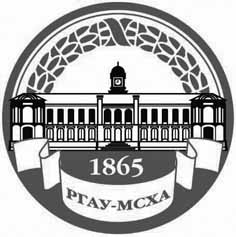 МИНИСТЕРСТВО СЕЛЬСКОГО ХОЗЯЙСТВА РОССИЙСКОЙ ФЕДЕРАЦИИФедеральное государственное Бюджетное образовательное учреждение высшего  образования«российский государственный аграрный университет –МСха имени К.А. Тимирязева»
 (ФГБОУ ВО ргау - МСХА имени К.А. Тимирязева)ПРИНЯТО на Конференции работникови обучающихсяот 26 июня 2019 годаПредседатель ММПО-ППОФГБОУ ВО РГАЙ МСХА имени К.А. Тимирязева________________И.П. ПрохоровРегистрационный № ________________УТВЕРЖДАЮРектор ФГБОУ ВО РГАЙ МСХА имени К.А. Тимирязева______________________ В.П. Чайка«____»___________ 2019 г. 